TOP 11 vprašanj za informativne dneve          VIR: Filternet.si;  Vse pravice pridržane. Adriana Aleksić, Tanja Papež  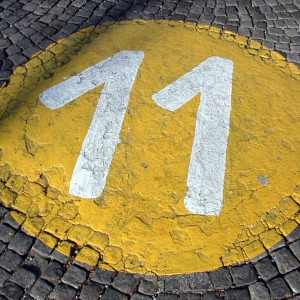 Informativni dnevi potekajo dva dneva in zato je število šol, ki jih lahko obiščete v tem času, omejeno. Zato se dobro pripravite (s spodnjimi vprašanji) in obiščite le tiste, ki so vaši resni favoriti. Pri vprašanjih nam je pomagala Gabrijela Fidler, univ. dipl. psih., šolska svetovalka z Gimnazije Velenje.dijak • informacije • informativni dnevi • vpis •  1. ALI POUK POTEKA V TURNUSIH, KAKŠEN JE URNIK?Turnus pomeni deljeni urnik na šoli, zato se pouk največkrat razdeli na dopoldanskega in popoldanskega. Ponekod imajo pouk en teden dopoldne in en teden popoldne, drugje samo kakšen dan ali dva. Zato že prej razmislite, ali vam takšen način pouka odgovarja, sploh če imate kakšne popoldanske obveznosti. In nazadnje, povprašajte, kakšen urnik vas čaka. Pozanimajte se o tem, kdaj se zjutraj začne pouk, da si boste lahko organizirali vsakodnevni prevoz in izračunali čas, ki ga potrebujete do šole.2. KAKO JE S HRANO NA ŠOLI?Predvsem se pozanimajte, ali je na šoli menza, kuhinja, poglejte, kakšna je jedilnica. Na malico se morate prijaviti, pod določenimi pogoji pa ste upravičeni do subvencije. Preverite tudi, kakšni so tedenski jedilniki in ali so na šoli avtomati. Dobro pa je preveriti tudi, ali se v bližini šole nahaja kakšna trgovina ali pekarna.3. IMAJO NA ŠOLI GARDEROBO, TELOVADNICO?Odgovor ni tako samoumeven kot na osnovni šoli. Ponekod imajo sistem samostojnih omaric, ponekod se omarice razdelijo na več dijakov, drugje imajo le garderobe. Tudi za ure športne vzgoje se izvajanje te razlikuje. Ponekod ima šola telovadnico, ponekod se telovadba izvaja v najbližji športni dvorani, drugje se ure športne vzgoje opravljajo glede na letni čas (npr. pozimi plavanje, drsanje, poleti telovadba na najbližjem športnem igrišču). Tudi glede obutve se šole lahko razlikujejo, zato preverite, ali so copati obvezni.4. KAKŠNE IZVENŠOLSKE DEJAVNOSTI IN OBVEZNE IZBIRNE VSEBINE PONUJA ŠOLA?Z izvenšolskimi aktivnostmi si zapolnite prosti čas, hkrati pa se lahko dobro sprostite, se česa novega naučite ter spoznate tudi dijake drugih razredov. Pred samim vpisom se vselej pozanimajte, katere dejavnosti so plačljive in katere brezplačne v okviru šole. Obvezne izbirne vsebine obsegajo ekskurzije, različne tabore (npr. jezikovni, matematični, fizikalni …), določene krožke, šolo v naravi itd. Na informativnem dnevu vprašajte, kam so dijaki v prejšnjih letih hodili na ekskurzije in izlete, kakšne so povprečne cene in ali so izbirne vsebine povezane z vašo smerjo.5. PRAKSA?Nekatere smeri, predvsem tehniške in poklicne, zahtevajo od dijakov uspešno opravljeno prakso. Praktični del izobrazbe se od šole do šole razlikuje. Nekatere smeri imajo praktični del že kar na sami šoli, nekatere izven nje, spet druge šole oboje kombinirajo. Vprašajte jih, ali si lahko prakso izberete sami, in morda, ali jo lahko opravljate kar doma, če imajo starši storitev ali dejavnost, ki je povezana s smerjo tvojega izobraževanja.6. KATERI TUJI JEZIKI SO NA IZBIRO?Že v prijavi boste morali izbrati tuji jezik, zato na informativnem dnevu vprašajte, kateri se izvajajo na vaši bodoči šoli, saj ni nujno, da se vsi. Prvi je po večini kar angleščina. Ponekod se učijo še tretji tuji jezik, skoraj na večini srednjih šol pa se lahko udeležite jezikovnega krožka.7. ALI ŠOLA IZVAJA 5. PREDMET NA MATURI?Na strokovnih šolah lahko dijaki svoje izobraževanje zaključijo s poklicno maturo, za vpis na določene fakultete pa je treba opraviti še 5. predmet. Zato že na informativnih dneh preverite, ali lahko opravljate 5. predmet kar na svoji šoli in če ne, kje ga lahko.8. KATERE DIJAŠKE STATUSE IMAJO LAHKO DIJAKI?Če niste vpisani v športni ali umetniški program, a vseeno večji del svojega prostega časa posvetite dodatnim dejavnostim, povprašajte, kakšni so pogoji za pridobitev statusa športnika ali kulturnika. Tudi vsi, ki se boste v šolo vozili vsak dan in imate slabe prometne povezave, povprašajte, kako je s statusom vozača. Na ta način lahko dobite kakšno ugodnost več kot ostali vaši sošolci.9. KAKŠNE DOSEŽKE DOSEGAJO DIJAKI IN V KATERE PROJEKTE SO VKLJUČENI?Vprašajte, katera tekmovanja potekajo na šoli, kakšni so uspehi dijakov na njih. In čeprav je uspeh na maturi odvisen predvsem od vas in vašega učenja, vseeno povprašajte, kakšen je povprečen uspeh dijakov na maturi. Pomembna je tudi informacija, kakšne projekte imajo na šoli, ali ti projekti vključujejo tudi sodelovanje z drugimi državami, morebitne izmenjave dijakov? Projekti vam bodo dali ogromno dodatnega znanja in dobro mero samozavesti.10. KAKŠEN JE OSIP NA ŠOLI, OMEJITVE VPISA?Povprašajte, kakšen je osip dijakov v prvem letniku in koliko dijakov letnike ponavlja. Sicer to ni nujno pokazatelj, da šola ni dobra ali pa da je težka, lahko pa vam da oceno, kako vztrajni so dijaki. Povprašajte, kam preusmerjajo dijake, ki jim je njihov izobraževalni program pretežak, kam se večinoma prepisujejo, ali jim pri tem pomagajo. Seveda pa ne pozabite na informacijo o omejitvi vpisa.11. KAKŠNO JE DIJAŠKO ORGANIZIRANJE?Ne nazadnje je pomembno tudi, kako so dijaki vključeni v oblikovanje šolskih vsebin, do kakšne mere upoštevajo njihove predloge, ali je na šoli dijaška skupnost, so dijaki med seboj povezani, kaj vse organizirajo. Na informativnem dnevu bodite pogumni in zastavite vprašanja, ki vas zanimajo, saj je vendar bistvo informativnih dni, da dobite vse informacije o šolah in programih, ki vas zanimajo.VPIS NA SREDNJO ŠOLOPrijavna dokumentacijaPrijavnico za vpis v srednjo šolo dobite na spletni strani Ministrstva za izobraževanje, znanost in šport. Prijavnica ima oznako MŠŠ-2-1,20/08. Dobite jo tu: www.mizs.gov.si ali pa jo kupite v knjigarnah z oznako DZS 1,20. Oddate lahko le eno prijavo, razen učencev in dijakov, ki se želijo poleg izbrane šole oz. programa vzporedno vpisati tudi v program Umetniška gimnazija, Glasbena in Plesna smer. Slednji posredujejo prijavnico tudi šoli, v katero se želijo vzporedno vpisati v program Umetniška gimnazija, Glasbena in Plesna smer, ter fotokopijo prijavnice za vpis v izbrano šolo.Učenci boste prijavnico praviloma oddali na osnovi šoli, lahko pa jo tudi sami pošljete na želeno srednjo šolo.Ne pozabite – zadnji datum za vpis v srednje šole je 3. april 2015!Prijavnici morate dodati tudi dokazila in sicer:- če se vpisujete v programe, kjer je posebej navedeno, potrdilo o psihofizičnih sposobnostih, ki ga izda pooblaščeni zdravnik (programi: Geostrojnik rudar, Frizer, Geotehnik, Umetniška gimnazija – glasbena in plesna smer);
- če se vpisujete v program, kjer morate opraviti preizkus sposobnosti ampak le, če potrdila ni izdala šola, na katero se prijavljate, sicer vam potrdila ni treba posebej predložiti, saj ga šola že ima;
- če se vpisujete v športni oddelek programa Gimnazija in Ekonomska gimnazija priložite potrdilo o izpolnjevanju športnih pogojev ampak le, če potrdila ni izdala šola, na katero se prijavljate.Preizkusi nadarjenostiVsi, ki se boste prijavili v programe, kjer je za vpis treba opraviti preizkus nadarjenosti pa morate najprej se prijaviti na prizkus. Prijavnice (za različne preizkuse so različne prijavnice) najdete na strani ministrstva www.mizs.gov.si.Preizkus se opravlja pred prijavo za vpis na srednjo šolo, prijavnico pa morate poslati do 27.2. na šolo, na katero se želite vpisati. Če razmišljate o vpisu na šolo, kjer je potreben preizkus v drugem, prenosnem roku, se morate prav tako držati tega datuma. Preizkusi bodo potekali v marcu, do 27.3. pa boste prejeli potrdilo o opravljenem preizkusu.Preizkus sposobnosti je nujen za vpis na programe: Zobotehnik, Fotografski tehnik, Tehnik oblikovanja, Umetniška gimnazija likovna, glasbena in plesna smer. Kaj te čaka na preizkusih nadarjenosti? V videu si poglej, kaj so nam zaupale dijakinje Srednje šole za oblikovanje in fotografijo ter dijakinje Konservatorija za glasbo in balet Ljubljana.Stanje in prenos prijavPo končanem prijavnem roku bo ministrstvo na svojih spletnih straneh do 9.4. objavilo število prijav za vpis. Tisti učenci, ki ste se prijavili v roku, boste lahko svojo prijavo še prenesli na drugo srednjo šolo ali v drug program in namreč do 24.4.Omejitev vpisaŠole bodo v primeru večjega števila prijavljenih učencev kot bo razpisanih mest, s soglasjem ministrstva sprejela sklep o omejitvi vpisa. O tem bodo učenci in dijaki obveščeni s strani šol, ministrstvo pa bo na svojih spletnih straneh 29.5. tudi objavilo, katere šole bodo (v katerih programih) omejile vpis, tako boste takrat zvedeli, ali ste sprejeti ali ne (po pošti boste dobili obvestilo do 3.6.).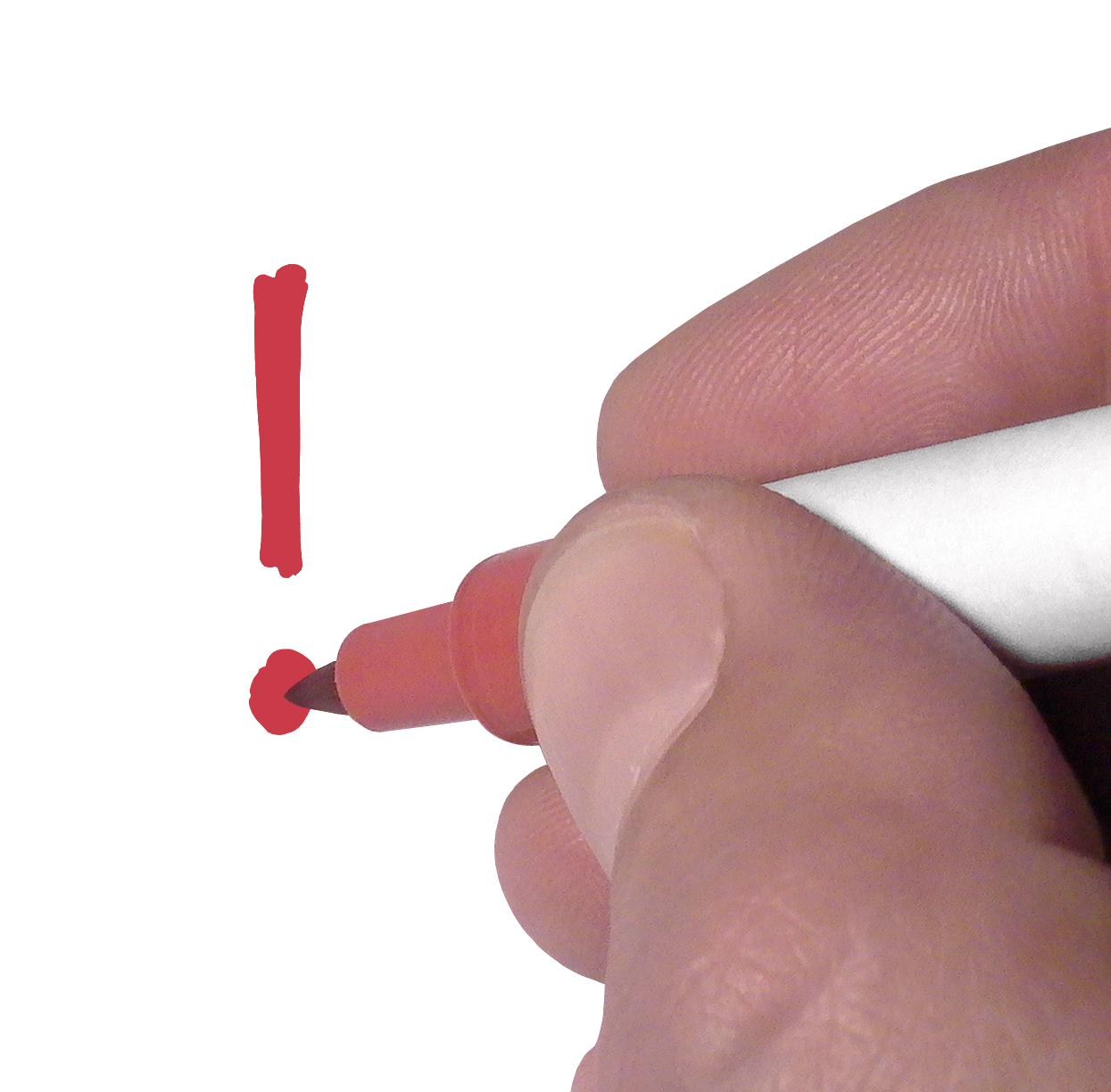 Vpis in drugi krogVsi, ki boste izpolnjevali vpisne pogoje in boste izbrani v prvem krogu izbirnega postopka, boste do 19.6. tudi vpisani. Šole vam bodo po pošti poslale, katere dokumente potrebujete. Te boste šolam predložili med 17. in 19.6.Tisti, ki v prvem krogu ne boste izbrani, boste seznanjeni s prostimi mesti (preostalih 10 odstotkov). Na posebnem obrazcu boste lahko po prednostnem vrstnem redu napisali največ 10 programov, v katere se želite vpisati, in obrazec do 23.6. do 12. ure odnesli na šolo, na katero ste poslali prijavo za vpis. Na katero od izbranih šol ste bili sprejeti, boste izvedeli 29.6.2015, ko bodo objavljeni rezultati 2. kroga. Če boste v drugem krogu vpisa uspešni, boste morali do 27. junija do 14. ure prijavnico in dokumente odnesti na šolo, na katero boste razvrščeni in se boste tam tudi vpisali.Da ne pozabite23.1.2015 - Objava Razpisa za vpis v srednje šole, le na spletni strani MIZŠ13.2.2015 – 14.2.2015 - Informativni dnevi v srednjih šolahDo 27.2.2015 – Rok za prijavo kandidatov za opravljanje preizkusa posebne nadarjenosti, znanja in spretnostiOd 5.3.2015 do 14.3.2015 – Opravljanje preizkusov posebnih nadarjenosti, znanja in spretnosti ter ugotavljanje izpolnjevanja posebnega vpisnega pogoja za program Gimnazija (š). Srednja šola izda potrdilo do 27.3. za učence, ki uspešno opravijo preizkus.Do 3.4.2015 – Prijavljanje za vpis v srednje šole za šolsko leto 2014/15. Prijave se ponavadi izponjujejo na šoli.Do 24.4.2015 – Morebitni prenosi prijav za vpis v srednjo šolo za šolsko leto 2014/2015Do 3.6.2015 – Srednje šole o omejitvah vpisa obvestijo prijavljene kandidate5.6.2015 - Rok za prijavo za vpis neuspešnih dijakov 1. letnikov, ki se želijo ponovno vpisati v 1. letnik istega ali drugega programa17.6.2015 – 19.6.2015 - Vpis za sprejete v 1. krogu izbirnega postopka19.6.2015 - Objava rezultatov 1. kroga vpisa in seznanitev neuspešnih kandidatov z možnostmi v 2. kroguDo 19.6.2015 - Objava spodnjih mej 1. kroga izbirnega postopka na internetu23.6.2015 - Rok za prijavo za vpis v 2. krogu izbirnega postopka29.6.2015 - Objava rezultatov 2. kroga izbirnega postopka1.7.2015 - Vpis za sprejete v 2. krogu izbirnega postopka3.7.2015 - Objava še prostih mest za vpis na srednje šole31.8.2015 - Rok za prijavo in vpis dijakov v višje letnike ter ponavljalcev31.8.2015 - Rok za vpis na srednjih šolah, ki še imajo prosta mestaTu najdeš (Filternet.si) vso potrebno dokumentacijo za vpis.  Filternet.si;  Vse pravice pridržane. Kako ugotovim, kateri poklici so zame najprimernejši? 1. Maj, 2013  Kristina Meršak  0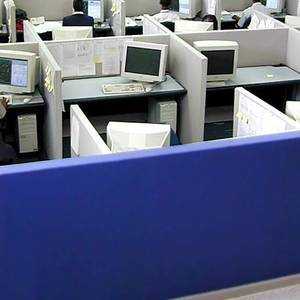 Izbira poklica pri petnajstih letih ni ravno preprosta naloga. Za poklicno odločitev je zelo pomembno dobro poznavanje sebe in pogojev opravljanja določenega poklica. Predstavljamo vam nekaj nasvetov, za katere upamo, da ti bodo pomagali sprejeti pravilno odločitev o tvoji poklicni poti.izbira poklica • možnosti zaposlitve • poklicna odločitev • Pinterest Twitter Facebook 0Imaš odlične ocene, vendar si si vedno želel postati kuhar v kakšni prestižni restavraciji? Izbira poklica pri petnajstih letih ni ravno preprosta naloga, zato se velika večina učencev danes raje vpiše na gimnazijo in to odločitev še za nekaj časa prestavi. Kot pravi Robert Pene Zor, psiholog iz Osnovne šole narodnega heroja Maksa Pečarja v Ljubljani, je za poklicno odločitev nujno dobro poznavanje sebe in pa pogojev opravljanja tega poklica, česar učenci danes ne dobijo zadosti. V nadaljevanju članka ti predstavljamo nekaj nasvetov, za katere upamo, da ti bodo pomagali sprejeti pravilno odločitev o tvoji poklicni poti.NA ODLOČITEV NAJBOLJ VPLIVA OKOLJE
Na tvojo odločitev o bodočem poklicu v prvi vrsti vpliva predvsem okolje, še posebej tvoja ožja družina, ki te je vzgajala. »Vsekakor imajo vrednote v nekem socialnem okolju velik vpliv na odločanje o poklicu. To zadeva predvsem odločitev za stopnjo šolanja (poklicna šola ali gimnazija ali štiriletna strokovna šola),« pojasnjuje Robert Pene Zor. Dodaja, da so tako na primer vrednote socialnega okolja, v katerem živijo učenci (družina, mikrosocialno in širše socialno okolje), takšne, da imajo vsi poklici, ki izhajajo iz štiriletne strokovne šole in gimnazije, večjo veljavo kot poklici, za katere je potrebna triletna šola, kar je tudi razlog, zakaj se učenci že vsa leta pretežno odločajo za vpis na gimnazijo in štiriletne strokovne šole. Pri koncu osnovne šole imajo na odločanje o nadaljevanju izobraževanja večji vpliv zunanji dejavniki, še posebej na primer ugled nekega poklica (npr. poklic zdravnika v družbi uživa večji ugled kot pa poklic kmeta).NAJ TI POMAGAJO STARŠI IN ŠOLSKI SVETOVALCI
»V procesu odločanja je jasno, da potrebujejo učenci čim več pomoči staršev in drugih svetovalnih ustanov predvsem v smislu informiranja, in potem se na koncu tega procesa odločanja sami odločijo za poklic ali šolo in večinoma starši to odločitev podpirajo,« razlaga psiholog in dodaja, da med starši in osnovnošolci zelo redko prihaja do konflikta glede izbire poklica. Prav nasprotno, Robert Pene Zor opaža, da »starši odločitev za poklic preveč prepuščajo svojim otrokom (»se bo že sam odločil«) v tem smislu, da jim premalo pomagajo z informacijami«. Za poklicno odločitev je tako na primer nujno dobro poznavanje sebe in specifičnih pogojev, v katerih se opravljajo določeni poklici. Psiholog tistim, ki se nagibate k poklicnemu izobraževanju, predlaga, naj vam starši ali znanci poskusijo urediti kakšen pogovor z znancem, ki opravlja določen poklic, saj boste tako iz prve roke izvedeli, ali je to tisto, kar bi si tudi sami želeli delati.PREMISLI O SVOJIH INTERSIH IN HOBIJIH
Poleg tega je pomembno, da se s starši, ki te pravzaprav najbolje poznajo, temeljito pogovoriš, ali sploh imaš takšne osebne lastnosti, da te bo delo v določenem poklicu veselilo. Če na primer prosti čas raje preživljaš na prostem in v naravi kot pa v zaprtih prostorih, bodo zate bolj primerni razgibani poklici, ki potekajo na terenu. Pri odločanju o interesih pa včasih pomaga tudi, če si napišeš seznam del, ki te ne veselijo in ki jih ne želiš opravljati, saj se ti bodo na ta način odprli tisti poklici, ki bi te morda osrečili. Drug način, kako ugotoviti, kaj te zanima, je, da pomisliš, katere stvari so te najbolj veselile kot otroka, pri tem pa ne pozabi niti na hobije, ki lahko v prihodnosti postanejo tvoj poklic. Če te zanimajo avtomobili in veliko časa preživiš v očetovi garaži ali pa če te navdušuje sestavljanje kompleksnih modelčkov, je smiselno, da premisliš o možnosti vpisa na kakšno bolj tehnično srednjo šolo. Premisli tudi o predmetih, ki so v času osnovne šole najbolj veselili, in se o možnostih na tem področju pogovori s svojimi učitelji in učiteljicami. Ko določiš področja, ki bi te zanimala, je naslednji korak obisk šolskega psihologa, ki ti bo glede na tvoj učni uspeh in delovne navade lahko podrobneje svetoval.RAZMIŠLJAJ TUDI O MOŽNOSTIH ZAPOSLITVE
In ne nazadnje, pri odločanju o tem, kakšen naj bo tvoj bodoči poklic, je prav, da se skupaj s starši in svetovalci vsaj malo ozrete po kasnejših možnostih zaposlitve.»Predvsem pa opažam, kar povem tudi staršem, da se učenci preveč odločajo za poklice, za katere je težko dobiti zaposlitev,« pravi psiholog Pene Zor. Tako je na primer že skoraj pregovorno znano dejstvo, da se mladi bolj kot za naravoslovje v zadnjih letih zanimajo za družboslovje, čeprav na tem področju ni ravno perspektivnih služb. Kot smo že omenili zgoraj, zanimanje za poklicno izobraževanje, še posebej izobraževanje za deficitarne poklice (tiste, ki jih je na trgu delovne sile premalo), iz leta v leto upada. Filternet.si;  Vse pravice pridržane. 